Temat 11.Wiem, wiem, macie tej całej sytuacji dość! Ale zauważcie, ze nie ma tego złego, co by na dobre nie wyszło” Ja cały czas szukam tego dobra przede wszystkim w Was. Chłopcy, zaskoczyliście mnie (nie powiem głośno czym i dlaczego) Proszę nadal o Wasz rozwój, i o pobudke dla tych, którzy chowają głowę w piasek i udają polną mysz ( metafora) Proszę Was cały czas o pracę, o podjecie wysiłku, próbę, bo to będzie znaczyć, ze pracujesz nad sobą, ze się zmieniasz, , a to mnie( i nie tylko mnie) naprawdę cieszy. Jak nie wiesz co z tym zrobić, to zapytaj kolegę, mnie i innych. Natomist nie wolno Ci być obojętnym. To bardzo zła postawa.  Przy okazji wklejam Ci WYKRZYKNIK!Zasady pracy zdalnej:
Pamiętaj!

nie wszystko co masz podane musisz robić z wykorzystaniem komputera,rób sobie przerwy,wietrz swój pokój , wykonaj kilka ćwiczeń w ramach lekcji wf-uposłuchaj muzyki, czas spędzony przed komputerem nie powinien być dłuższy niż 5Lekcja 11 ,,Kamienie na szaniec”https://www.youtube.com/watch?v=2kBAt8Obnro&feature=emb_title lub tu:https://www.youtube.com/watch?v=OkLxzuRXVcw POLECENIA:
1. Uzupełnij informacje na temat bohaterów: dopisz do każdego pseudonimu imię i nazwisko oraz okoliczności śmierci bohatera.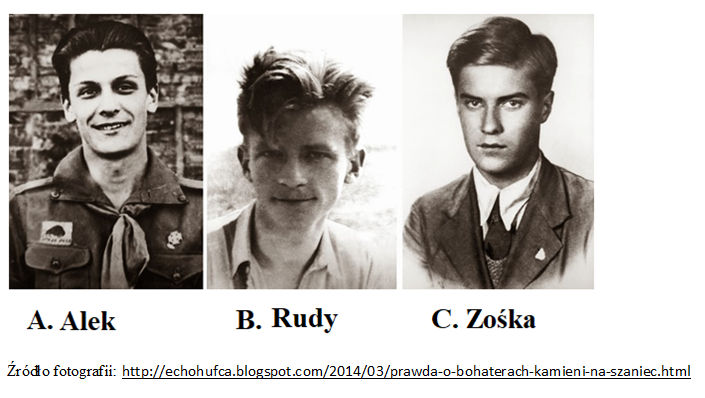 2. Wyjaśnij związek podanych słów z bohaterami utworu:A. Buki B. Szare Szeregi C. Mały Sabotaż
3. Podaj i krótko opisz 2 akcje bohaterów organizowane w ramach Małego Sabotażu.
4. Dlaczego Alek zyskał pseudonim Kopernicki? Wyjaśnij w kilku zdaniach – zwróć uwagę na poniższa fotografię.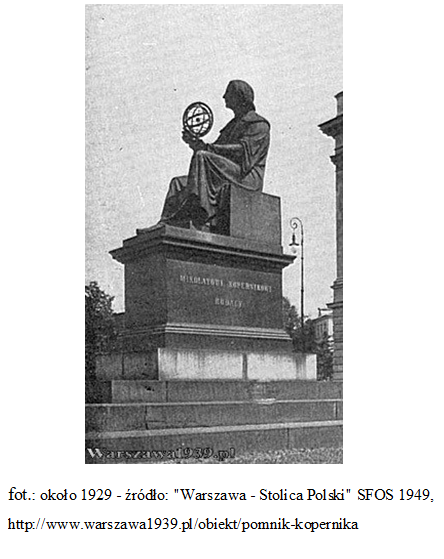 5. Zwróć uwagę na poniższy fragment komiksu – przeczytaj go i odpowiedz na pytania:– Jaka sytuacja została przedstawiona w komiksie?– Gdzie się rozegrała i co miała na celu?– Z jakim skutkiem się zakończyła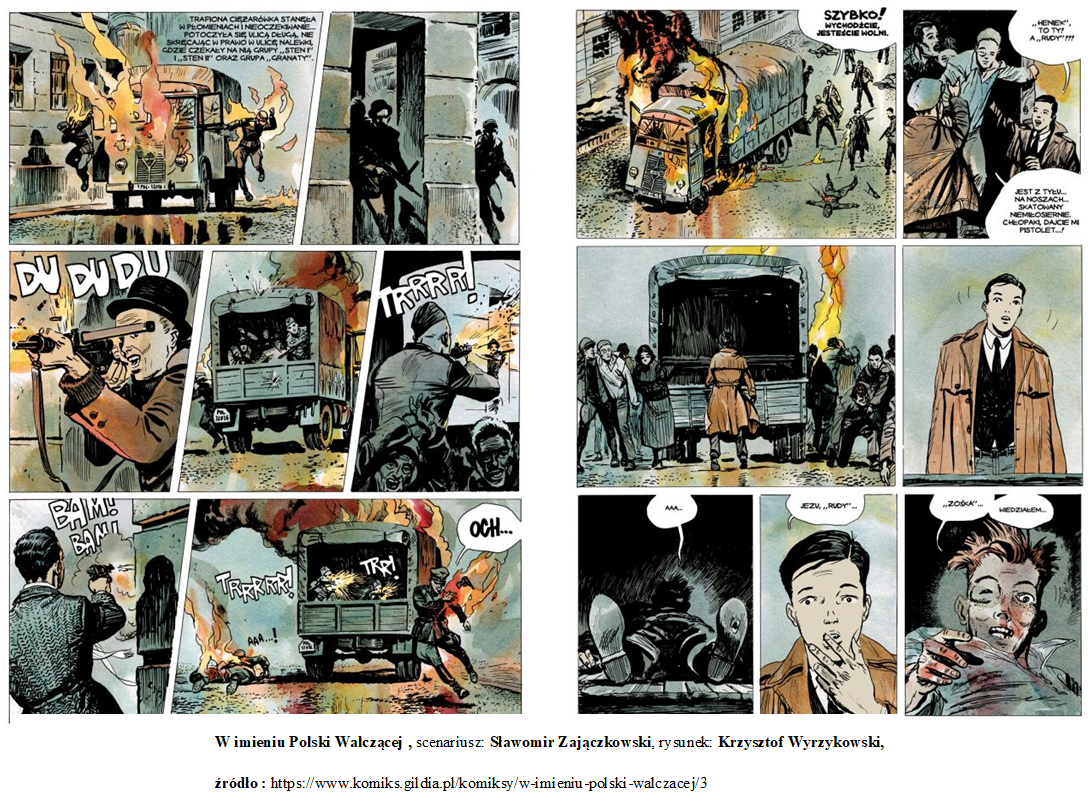 
6. Wyjaśnij tytuł utworu.7. ROZPRAWKA: Czy, Twoim zdaniem, bohaterowie „Kamieni na szaniec” mogą być wzorem dla współczesnej młodzieży? Przedstaw swoje stanowisko, uzasadnij je dwoma argumentami i przykładami:Najpierw wypisz swoje stanowisko, a potem udowodnij, że masz rację, dopasowując odpowiednim argumentem  z przykładem z lekturyStanowisko::Argument 1.:Przykład 1:Argument 2.:Przykład 2:Tu podpowiedzi do rozprawki, słownictwo itp. http://aleklasa.pl/liceum/c238-sztuka-pisania/c244-klucze-zdan/przydatne-sformulowania  Oraz grafika znana Wam z lekcji. 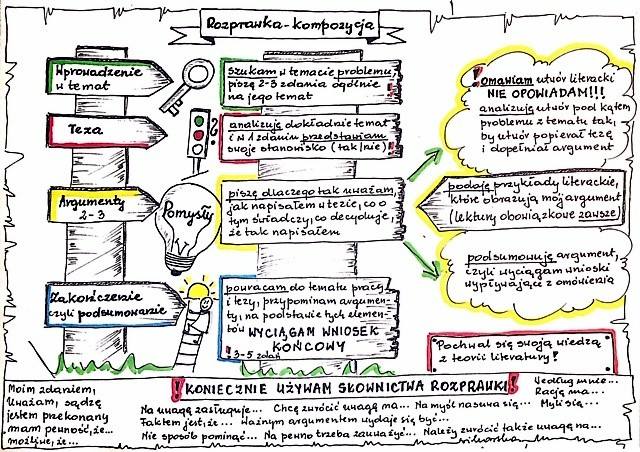 Życzę Wam powodzenia. Ewa SzewczykMateriały pochodzą ze stron internetowych. A może oglądniesz cały film? Tu zwiastun https://www.youtube.com/watch?v=oVp7uGoZfNg Do tematu dołączam arkusze próbnego egzaminu ośmioklasisty. 18 grudnia 2018 r. W nim tematyka ,,Kamieni na szaniec” 